Job Purpose:The Registered Nurse will demonstrate proficiency in administering the fundamentals of the nursing process, contribute to nursing assessment and the development of a nursing care plan, and participate in the evaluation of nursing care.Essential functions include but not limited to:Satisfies Core CompetenciesAccepts responsibility for ensuring that his/her nursing practice and conduct meet the standards of the professional, ethical and relevant legislated requirements Clinical DutiesPerform clinical nursing duties with high integrity, quality and under the clinicalsupervision of the Director of Nursing, and in coordination with the clinical care teamsCoordinate patient flow for the clinical care teamsPerform nursing visits which may include, but not be limited to: STI testing and treatment, pregnancy tests, injections, BP checks, urine tox screens, education, TB tests, etc. (as directed by providers).Perform basic in-house lab tests; obtain and process specimens for outsidelaboratoriesAssist and facilitate patients in obtaining medical services, including scheduling patientsas appropriate, providing patient triage, performing nursing assessments, and obtaining health information and other relevant data for all patients who walk-in to the clinicseeking servicesTake and record vital signs, recognize any variances, outliers or red flags, and takeappropriate actionAssures quality of care by adhering to therapeutic standards; measuring health outcomes against patient care goals and standards; making or recommending necessary adjustments; following hospital and nursing division's philosophies and standards of care set by state board of nursing, state nurse practice act, and other governing agency regulationsRequired Education:Bachelor of Science or Associate degree in Nursing with current RN Louisiana licenseSkill, Licensure and Knowledge RequirementsCurrent Basic Life Support (BLS) Certification requiredPhysical Requirements: The physical demands described here are representative of those that must be met by the employee to successfully perform the essential functions of this job. Reasonable accommodations may be made to enable individuals with disabilities to perform the essential functions.While performing the duties of this job, the employee is regularly required to, stand, sit; talk, hear, and use hands and fingers to operate a computer and telephone keyboard reachSpecific vision abilities required by this job include close vision requirements due to computer workLight to moderate lifting is requiredWork Environment: The work environment characteristics described here are representative of those the employee encounters while performing the essential functions of this job. Reasonable accommodations may be made to enable individuals with disabilities to perform the essential functions.Moderate noise (i.e. business office with computers, phone, and printers, light traffic).Ability to work in a confined area.Ability to sit at a computer terminal for an extended period of time.Travel or Special Requirements:Driving during the workday as well as local or out of state travel may be required to perform job duties.I read and understand the requirements to fulfill the responsibilities associated with this job description. I agree to abide by all the duties and responsibilities for the job including and reasonable request from my supervisor. I also understand that I will be evaluated based on these job specific performance standards._________________________________Employee Name 					Employee Signature		      Date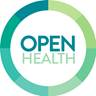    MISSIONTo provide affordable quality health care for our community.JOB DESCRIPTIONPosition: Registered NurseReports to:   Director of NursingRevised:        August 2019Department: Clinical Services  FLSA:          Non-Exempt